МКУ Управление Культуры, спорта и молодёжной политики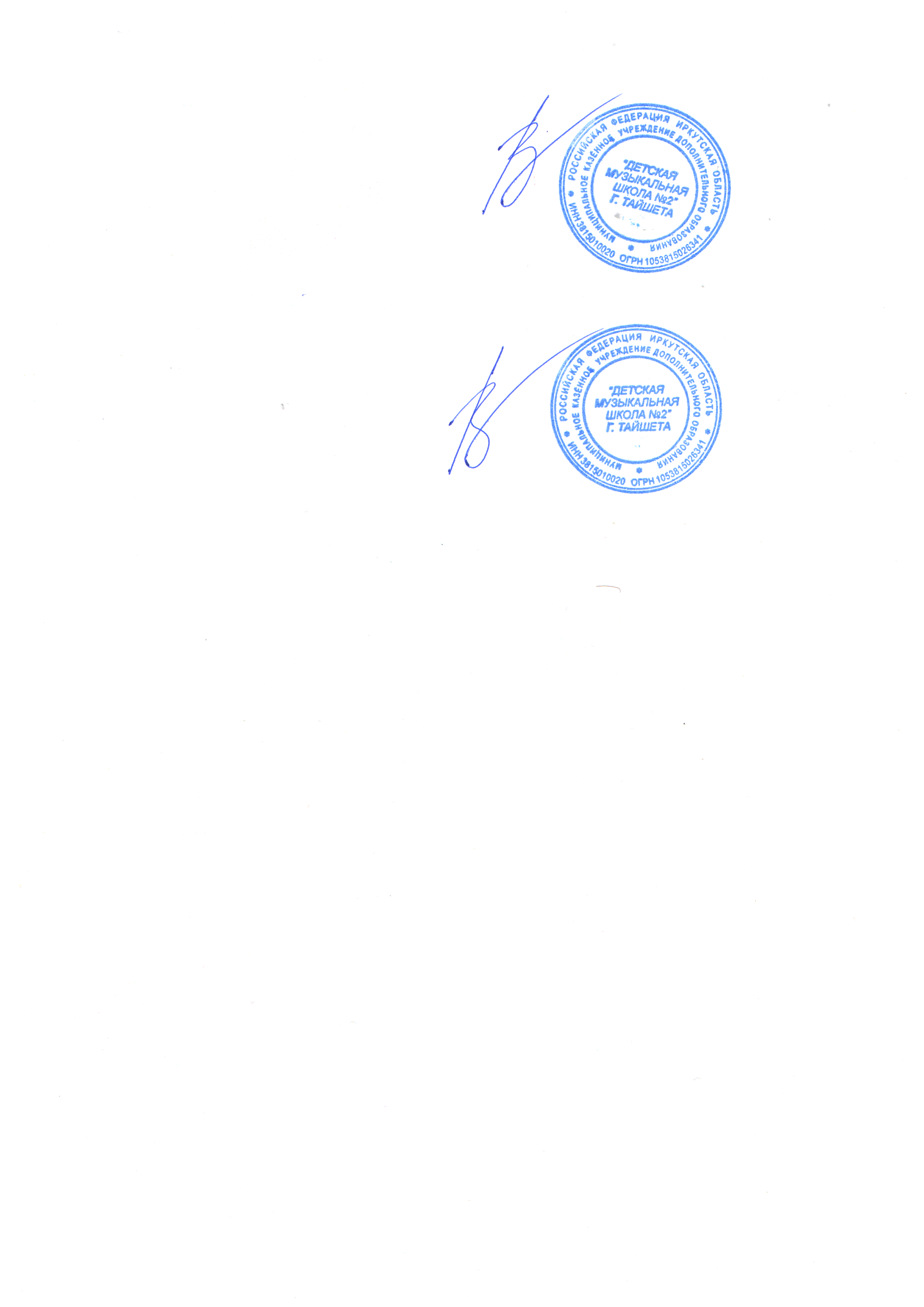  Администрации Тайшетского районаМуниципальное казённое  учреждение дополнительного образования «ДЕТСКАЯ МУЗЫКАЛЬНАЯ ШКОЛА» №2 г. ТайшетаДОПОЛНИТЕЛЬНАЯ ПРЕДПРОФЕССИОНАЛЬНАЯОБЩЕОБРАЗОВАТЕЛЬНАЯ ПРОГРАММАВ ОБЛАСТИ МУЗЫКАЛЬНОГО ИСКУССТВА«НАРОДНЫЕ ИНСТРУМЕНТЫ»Предметная областьПО.01. МУЗЫКАЛЬНОЕ ИСПОЛНИТЕЛЬСТВОФОНД ОЦЕНОЧНЫХ СРЕДСТВучебного предметаУП.03. ФОРТЕПИАНОТайшет, 2020 годРазработчик – Квасова И.А. заведующая фортепианного отдаления ПАСПОРТ ФОНДА ОЦЕНОЧНЫХ СРЕДСТВОбщие положенияФонд оценочных средств (ФОС) предназначен для контроля и оценки образовательных достижений обучающихся, осваивающих программу учебного предмета фортепиано ПО.01.УП.03 музыкальное исполнительство. Специальность «Народные инструменты». Результатом освоения учебного предмета ПО.01.УП.03. фортепиано  являются:наличие у обучающегося интереса к музыкальному искусству, самостоятельному музыкальному исполнительству;сформированный комплекс исполнительских знаний, умений и навыков, позволяющий	использовать многообразные возможности фортепиано для достижения наиболее убедительной интерпретации авторского текста, самостоятельно накапливать репертуар из музыкальных произведений различных эпох, стилей, направлений, жанров и форм.знание в соответствии с программными требованиями фортепианного репертуара, включающего произведения разных стилей и жанров - пьесы, этюды, инструментальные миниатюры.Требования к результатам освоения программы.В результате освоения программы обучающийся должен приобрести:Знания:Знания в соответствии с программными требованиями фортепианного репертуара, включающего произведения разных стилей и жанров (полифонические произведения, произведения крупной формы, пьесы, этюды, инструментальные миниатюры);знания художественно – исполнительских возможностей фортепиано;знание музыкальной терминологии;знание характерных особенностей музыкальных жанров;Умения:наличие умений по чтению с листа музыкальных произведений;транспонированию несложных	музыкальных произведений;наличие умений по исполнению игры в ансамбле ;умению управлять процессом исполнения музыкального произведения;Навыки:навыки по воспитанию слухового контроля по использованию музыкально- исполнительских средств выразительности;навыки владения базовыми видами техники исполнительства;навыки художественно оправданных приемов;навыки работы над исполнительскими трудностями;наличие	музыкальной	памяти,	развитого	мышления	мелодического, ладогармонического и тембрового слуха.	наличие	элементарных	навыков	репетиционно	–	концертной деятельности.ФОС включает типовые задания, методы контроля для проведения текущего контроля успеваемости, промежуточной аттестации, итоговой аттестации. Формой итоговой аттестации по ПО.01.УП.02. музыкальный инструментфортепиано, является итоговое выступление в концертном зале в присутствии комиссии. При прохождении итоговой аттестации выпускник должен продемонстрировать знания, умения и навыки в соответствии с программными требованиями, в том числе показать достаточный технический уровень владения инструментом для воссоздания художественного образа и стиля исполняемых произведений разных форм и жанров зарубежных и отечественных композиторов;1.2 Формы контроля и методы оцениванияКонтроль	освоения	ПО.01.УП.03.	программы	музыкального	искусства«Духовые	инструменты»	инструмент	фортепиано,	осуществляется	при проведении текущего контроля успеваемости, промежуточной аттестации.Предметом оценки освоения ПО.01.УП.03.	являются навыки, умения и знания.Форма текущего контроля успеваемости: Контрольный урок: выступление в учебной аудитории в присутствии преподавателя по предмету фортепиано. Урок показывает технические возможности учащихся, умения работы над полифоническим произведение, знание музыкальных терминов , а также является проверкой навыков самостоятельной работы и уровень подготовки учащихся к выпускным экзаменам.Форма промежуточной аттестации:Дифферецированный зачет выступление перед комиссией в концертном зале в качестве солиста. Программа исполняется наизусть и соответствует требованиям зачета. Выступление учащихся показывает уровень умений и навыков приобретенных в течении учебного года. Исполняемая программа состоит из произведений разных стилей и жанров.Форма итоговой аттестации:Итоговый дифференцированный зачет - выступление в концертном зале в присутствии комиссии. В программу включены два произведения: крупная форма и разнохарактерная пьеса, возможно – произведение крупной формы и ансамбль.8(9) классы5 (6) классыОЦЕНКА ОСВОЕНИЯ ПО.01. УП.3 дополнительной предпрофессиональной	образовательной программы музыкального искусства « Народные инструменты» инструмент фортепианоТиповые задания по текущему контролю успеваемости. Дифференцированный зачет.Выпускные классы 8(9) и 5(5) классыКонтрольный урок:Произведение	крупной	формы	(исполняется	по	нотам),	знать	особенности строения формы.2-3	произведения	эскизно	по	нотам	из	репертуара	полугодия.	Возможно включение ансамблей.В технический раздел контрольного урока входит знание построения гамм по квинтовому кругу. Игра двумя руками в прямом движении на две октавы, аккорды и арпеджио на одну октаву.Типовые задания для промежуточной аттестации для ПО.01. УП.3 Инструмент фортепианоНа экзамене или академическом концерте обучающийся выполняет типовое комплексное задание, подготовка к которому осуществляется в течение полугодия под руководством преподавателя по специальности. Содержание типового комплексного задания подразумевает исполнение сольной программы установленного уровня сложности на экзамене и академическом концерте. Состав программы обусловлен, помимо программных требований, индивидуальными данными обучающегося и стратегией преподавателяКонтрольный урок 2произведения IV-VIII (8) кл II-V(5)классыПолифония (исполнение по нотам) 2.Этюд (пьеса)3. Гаммы по требованию.Итоговый дифференцированный зачет :2 произведения VIII (8)- 5 год обучения V(5)классы – 4 год обученияПроизведение крупно формыЭтюд или пьеса (возможно ансамбль)Примерная программа 8-ми летнее обучениеПримерная программа 5-ти летнее обучениеЗадания для проведения итоговой аттестации. Итоговый дифференцированный зачет :Крупная форма.Пьеса (возможно ансамбль)Критерии оценокДля аттестации обучающихся создаются фонды оценочных средств, которые включают в себя методы и средства контроля, позволяющие оценить приобретенные знания, умения и навыки.Критерии оценки качества исполненияПо итогам исполнения программы на зачете, академическом прослушивании выставляется оценка по пятибалльной шкале:Согласно ФГТ, данная система оценки качества исполнения является основной. В зависимости от сложившихся традиций того или иного учебного заведения и с учетом целесообразности оценка качества исполнения может быть дополнена системой «+» и «-», что даст возможность более конкретно отметить выступление учащегося.Фонды оценочных средств, призваны обеспечивать оценку качества приобретенных выпускниками знаний, умений и навыков.В	критерии	оценки	уровня	исполнения	должны	входить	следующие составляющие:техническая оснащенность учащегося на данном этапе обучения;художественная трактовка произведения;стабильность исполнения;выразительность исполнения.Текущий и промежуточный контроль знаний, умений и навыков учащихся несет проверочную, воспитательную и корректирующую функции,обеспечивает оперативное управление учебным процессом.III.   Методическое обеспечение учебного процессаМетодические рекомендации преподавателямПредлагаемые репертуарные списки, требования по технике, программы контрольных уроков являются примерными, предполагают дополнение, варьирование со стороны преподавателей в соответствии с их методическими установками, а также с возможностями и способностями конкретного ученика.В зависимости от желания педагога и способностей учащегося репертуар может изменяться и дополняться.Большинство разучиваемых произведений предназначено для публичных выступлений на контрольных уроках, зачетах, концертах. Но, если позволяет время ученика, часть программы можно использовать для работы в классе или ознакомления с новым произведением.В течение учебного года успешно занимающиеся учащиеся имеют возможность выступать на конкурсах, классных и отчетных концертах (1-2 за учебный год).В работе с учащимися используется основная форма учебной и воспитательной работы — индивидуальный урок с преподавателем. Он включает совместную работу педагога и ученика над музыкальным материалом, проверку домашнего задания, рекомендации по проведению дальнейшей самостоятельной работы с целью достижения учащимся наилучших результатов в освоении учебного предмета. Содержание урока зависит от конкретных творческих задач, от индивидуальности ученика и преподавателя.Работа в классе должна сочетать словесное объяснение материала с показом на инструменте фрагментов изучаемого музыкального произведения. Преподаватель должен вести постоянную работу над качеством звука, развитием чувства ритма, средствами выразительности.Работа с учащимся включает:решение технических учебных задач - координация рук, пальцев,наработка аппликатурных и позиционных навыков, освоение приемов педализации;работа над приемами звукоизвлечения;тренировка	художественно-исполнительских	навыков:	работа	над фразировкой, динамикой, нюансировкой;формирование	теоретических	знаний:	знакомство	с	тональностью, гармонией, интервалами и др.;разъяснение	учащемуся	принципов	оптимально	продуктивной самостоятельной работы над музыкальным произведением.В работе с учащимися преподавателю необходимо придерживаться основных принципов обучения: последовательности, постепенности, доступности, наглядности в изучении предмета. В процессе обучения нужно учитывать индивидуальные особенности учащегося, степень его музыкальных способностей и уровень его подготовки на данном этапе.Важнейшим фактором, способствующим правильной организации учебного процесса, повышению эффективности воспитательной работы и успешному развитию музыкально-исполнительских данных учащегося является планирование учебной работы и продуманный подбор репертуара. Основная форма планирования - составление преподавателем индивидуального плана на каждого ученика в начале учебного года и в начале второго полугодия. В индивидуальный план включаются разнохарактерные по форме и содержанию произведения русской и зарубежной классической и современной музыки с учетом специфики преподавания предмета «Фортепиано» для учащихся отделения «Хоровое пение»В работе педагогу необходимо использовать произведения различных эпох, форм, жанров, направлений для расширения музыкального кругозора ученика и воспитания в нем интереса к музыкальному творчеству. Основной принцип работы: сложность изучаемых произведений не должна превышатьвозможности ученика.Важно сочетать изучение небольшого количества относительно сложных произведений, включающих в себя новые, более трудные технические приемы и исполнительские задачи, с прохождением большого числа довольно легких произведений, доступных для быстрого разучивания, закрепляющих усвоенные навыки и доставляющие удовольствие в процессе музицирования.Важность работы над полифоническими произведениями заключается в том, что освоение полифонии позволяет учащимся слышать и вести одновременно или поочередно самостоятельные линии голосов.Работа над крупной формой учит способности мыслить крупными построениями, сочетать контрастные образы, свободно владеть разнообразной фактурой, получить представление о форме музыкального произведения.В работе над разнохарактерными пьесами педагогу необходимо пробуждать фантазию ученика, рисовать яркие образы, развивать эмоциональную сферу его восприятия музыки.В работе над этюдами необходимо приучать учащегося к рациональному, осмысленному и точному использованию аппликатуры, создающей удобство на клавиатуре, чему должно способствовать планомерное и систематическое изучение гамм, арпеджио и аккордов. Освоение гамм рекомендуется строить по аппликатурному сходству, что дает хорошие и прочные результаты. Такая работа приводит к успешному обеспечению технических задач.Одним из важнейших разделов по предмету «музыкальный инструмент» является развитие у учащихся чтения нот с листа. Умение ученика самостоятельно и грамотно разбираться в нотном тексте значительно активизирует процесс работы. В результате этого создаются необходимые условия для расширения музыкального кругозора учащихся. Предпосылками грамотного и осмысленного разбора являются: осознание ладотональности, метроритма, умение охватывать мелодические фразы, заметить и правильно истолковать все имеющиеся в тексте знаки и авторские ремарки, внимательное отношение к аппликатуре, понимание ее значения не только для удобной игры, но и для передачи верной фразировки, голосоведения. Всему этому педагог учит, давая вначале очень простые задания по разбору текста.Систематическая работа в этом направлении позволит со временем потребовать от ученика самостоятельного осмысленного разбора. В конечном итоге, эта практика способствует более свободному владению инструментом, умению ученика быстро и грамотно изучить новый материал.Большая часть программы разучивается на аудиторных занятиях подконтролем педагога.Часто необходим показ - игра нового материала, разбор и объяснение штрихов, аппликатуры, нюансов, фразировки, выразительности музыкальной интонации и т.п. Важна игра в ансамбле с учеником: в начальных классах ученик играет партию одной руки, педагог - другой. В дальнейшем исполняютсяансамбли в 4 руки, для 2-х фортепиано, аккомпанементы голосу, струнному или духовому инструменту.Методические рекомендации по организации самостоятельной работы обучающихсяСамостоятельные занятия должны быть построены таким образом, чтобы при наименьших затратах времени и усилий, достичь поставленных задач и быть осознанными и результативными.Объем времени на самостоятельную работу определяется с учетом методической целесообразности, минимальных затрат на подготовку домашнего задания, параллельного освоения детьми программ общего образования. Рекомендуемый объем времени на выполнение самостоятельной работы учащимися отделения «Хоровое пение», по предмету "Фортепиано" с учетом сложившихся педагогических традиций от 1.5 до 3 часов в неделю, в зависимости от класса обучения. Для организации домашних занятий обязательным условием является наличие дома у ученика музыкального инструмента, а также наличие у него нотного материала.Самостоятельные занятия должны быть регулярными (2-3 раза в неделю). Они должны проходить при хорошем физическом состоянии учащегося, занятия при повышенной температуре и плохом самочувствии опасны для здоровья и не продуктивны.Роль педагога в организации самостоятельной работы учащегося велика. Она заключается в необходимости обучения ребенка эффективномуиспользованию учебного внеаудиторного времени. Педагогу следует разъяснить ученику, как распределить по времени работу над разучиваемыми произведениями, указать очередность работы, выделить наиболее проблемные места данных произведениях, посоветовать способы их отработки.Самостоятельные домашние занятия учащегося предполагают продолжение работы	над	освоением		произведения,	которая	была	начата		в	классе	под руководством		педагога.		Выполнение	домашнего		задания	-	это	работа	над деталями		исполнения	(звуком,		техническими	трудностями,		педализацией, динамикой, нюансировкой, артикуляцией), а также запоминание и исполнение произведений наизусть. Для плодотворной и результативной самостоятельной работы ученику необходимо получить точную формулировку посильного для него домашнего задания, которое будет записано педагогом в дневник учащегося. Так,	для	начинающих	можно	предложить	следующие		виды	домашней работы: пение мелодий разучиваемых пьес с названием нот и дирижированием, игра отдельно каждой рукой, чтение с листа легкого музыкального текста, игра гамм, аккордов, арпеджио, упражнений на постановку рук, показанных педагогоми т. п.При работе над этюдами следует добиваться технической свободы исполнения, используя оптимальную аппликатуру, предложенную педагогом.Педагог должен также указать способы проработки технических трудностей в том или ином этюде, предложить упражнения на данный вид техники.Работа над произведениями полифонического склада заключается в игре линии каждого голоса отдельно, затем соединяя их, прослеживая соотношение данных голосов, их развитие. Полезно в многоголосных произведениях петь один из голосов, играя при этом другие.При разучивании произведений крупной формы ученик должен с помощью педагога разобраться в его строении, разделах, характеретематического материала. Заниматься дома следует по нотам, следить за правильным исполнением штрихов, аппликатуры, нюансировки, педали и других указаний автора, редактора или педагога.Работа над разнохарактерными пьесами должна заключаться не в многократном проигрывании их с начала до конца, а в проработке трудных мест, указанных педагогом, выполнении его замечаний, которые должны быть отражены в дневнике. Полезно повторение учеником ранее пройденного репертуара.Результаты домашней работы проверяются, корректируются и оцениваются преподавателем на уроке.Проверка результатов самостоятельной работы учащегося должна проводиться педагогом регулярно.Реализация программы обеспечивается доступом каждого обучающегося к библиотечным фондам и фондам фонотеки. Во время самостоятельной работы доступом к сети Интернет.ПриложениеТребования к техническому зачётуТехнические	задание контрольного урока4/8	2 /5 классДинамические оттенки (нюансы)Динамика – изменение громкости звучания в музыкальном произведении.Нюанс – оттенок звучания.Обозначения динамических оттенков:ШтрихиШтрих – способ извлечения и ведения звука на каком-либо инструменте (или в пении).ТемпыТемп – скорость движения при исполнении музыкального произведения определяемая смысловым содержанием музыки.Агогические оттенкиАгогика – небольшие отклонения от темпа с целью выразительности музыкального исполнения.5/8 3/5 классДинамические оттенки (нюансы)ШтрихиТемпыАгогические оттенкиДополнительные слова к обозначению терминовДополнительные термины6/8, 5/5 классыДинамические оттенки (нюансы)ШтрихиТемпыАгогические оттенкиДополнительные слова к обозначению терминовДополнительные терминыПРИНЯТОПедагогическим Советом Протокол № 1от «30» августа 2020г.УТВЕРЖДАЮДиректор МКУДО ДМШ №2 г.Тайшета_________________В.В.ГоловизинПриказ №1 от «01» сентября 2020г.Год Обучения Кл. уч-сяПолуго диеТекущий контрольуспеваемостиПромежуточная аттестацияИтоговая аттестация1год4 класс1Аудиторныезанятия2Дифференцированныйзачет2 годобучения5 класс1Контрольный урок.2Дифференцированныйзачет3годобучения6 класс1Контрольный урок.2Дифференцированныйзачет4 годобучения7 класс1Контрольный урок2Дифференцированныйзачет5годобучения8 класс1Контрольный урок2ИтоговыйДифференцированный зачет9 класс1Контрольныйурок2ИтоговыйДифференцированный зачетГод обучения Кл. уч-сяполугодиеТекущий контрольуспеваемостиПромежуточная аттестацияИтоговая аттестация1 год2класс1Классная работа2Дифференцированныйзачет2год 3класс1Контрольный урок2Дифференцированныйзачет3год1Контрольный4классурок2Дифференцированныйзачет4год 5класс1Контрольный урок2ИтоговыйДифференцированный зачет5год 6класс1Контрольный урок2ИтоговыйДифференцированный зачетГодобученияКонтрольный урокДифференцированный зачет1год4 кл.1.Украинская народная песня 2.Е.Гнесина «Осенняя песенка»А.Дюбюк «Песня с вариацией»И.Беркович Этюд (3.Д.Штейбельт«Адажио»)2год5 кл.В.Моцарт МенуэтА. Гедике Этюд( Д. Шостакович Марш)Д.Штейбельт	Сонатина CdurА. Гричанинов Мазурка3год6 кл.И.С.БахМаленькая прелюдияА. Лешгорн Этюд(.П.Чайковский	марш	из	балета«Щелкунчик»)Д. Чимароза Соната CdurМ.Глинка « Жаворонок».)4 год7 кл.1.И.С. Бах менуэт 2.А. Лемуан Этюд(Д. Кабалевский «Клоуны»)1.Ф. Кулау Сонатина Cdur 2 А. Майкапар « Утром»5 год8 кл.1.А Корелли Сарабанда 2.К.Гурлит Этюд Adur (А. Лядов Колыбельная)А.Диабелли	Сонатина GdurА.Гедике Скерцо6 год9 кл.1.И.С.Бах 2-х гол. Инвенция 2.А.Бертини Этюд соч.32 №4 (Э.Григ Ариетта)Г.Беренс	Сонатина соч.86 № 5Р.Глиэр Прелюдия соч. 43 № 1ГодобученияКонтрольный урокПереводной Экзамен1год2кл.Р.Н.П.» Утушка луговая»А.Гедике ПесняН.Руднев	«Щебетала пташечка»И.Беркович « Плясовая»2год3кл.1.И.С.Бах Менуэтdmoll 2.А.Лемуан Этюд3.А. Гречанинов ВальсЧерни – Гермер Этюд №7Р.Шуман	«	Смелый наездник»3годА. Корелли СарабандаК.Гурлит Этюд AdurД.Чимароза СонатинаGdurГ.Бэрэнс 32 избранных4кл.3	П.	Чайковский	«	Болезнь куклы».этюда № 2-33. Д. Кабалевский Тарантелла4год1.И.С.Бах маленькая прелюдия 2.Г.Беренс Этюд соч. 100 №4 3.И.Парфенов « Подснежник»Я.Дюссек Сонатина соч. 20 Es DurГ.Пахульский « В мечтах»С. Прокофьев « Вечер»Варианты сольной программы 8класс:Варианты сольной программы 9 класс:Вариант 1И.С. Бах Двухголосная инвенция cmollФ.Кулау Соната op 59 №1И Парфенов «Лесная фиалка»Вариант 1И.С. Бах «Аллеманда» из Французской сюиты № 11Д Кабалевский Сонатина A dur 3.И Парфенов «Весеннийноктюрн»Вариант 2И.С. Бах Трехголосная ФугаCdurЯ. Ванхаль СонатинаAdurЯ. Скулте « Ариетта»Вариант 2А Гедике ИнвенцияA mollД. Чимароза СонатаBdurС. Прокофьев « Мимолетности» ( на выбор)Вариант 31 И.С..Бах Аллеманда из Английской сюиты gmollА.Диабелли Соната Фа мажор, №3, I ч.А. Лядов «Музыкальная Табакерка»Вариант 3Г. Гендель Сюита Gdur( на выбор)А. Диабелли Сонатина №1 Рондо соч.151Ф.Мендельсон « Детские пьесы» cоч.72. № 4 « Песня без слов»Варианты сольной программы 5 класс:Варианты сольной программы 6 класс:Вариант 1И.С. Бах Двухголосная инвенция amollД.Кабалевский Сонатина соч. 27 amollЭ. Григ « Песня сторожа»Вариант 1И.С. Бах Трехголосная инвенция hmollБ. Чимароза СонатаBdur 3.Н.Лысенко « Элегия»Вариант 2 1.Д.ЦиполлиФугетта 2.К.Вебер СонатитаCdur 3.А.Лядов КолыбельнаяВариант 3И.С.Бах двухголосная инвенция cmollМ. Клементи Сонатина соч. 36№ 5А.Лядов ПрелюдияВариант 3Г. Гендель АллемандаDdurИ Беркович Вариации на украинские темыЮ .Слонов « Скерцино»Вариант 3Бах И.С. Маленькая прелюдия amollА.Диабелли . Соната Cdur, I ч. С.Шаминад ЭлегияОценкаКритерии оценивания выступления5«отлично»предусматривает	исполнение	программы, соответствующей году обучения, наизусть, выразительно; отличное знание текста, владение необходимыми техническими приемами, штрихами; хорошее звукоизвлечение, понимание стиля исполняемого произведения; использование художественно оправданных технических приемов, позволяющих создавать художественный образ, соответствующий авторскомузамыслу4«хорошо»программа соответствует году обучения, грамотное исполнение с наличием мелких технических недочетов, небольшое несоответствие темпа,неполное донесение образа исполняемого произведения3«удовлетвори- тельно»программа не соответствует году обучения, при исполнении обнаружено плохое знание нотного текста, технические ошибки, характер произведения не выявлен2«неудовлетво- рительно»незнание наизусть нотного текста, слабое владение навыками игры на инструменте, подразумевающее плохую посещаемость занятий и слабую самостоятельную работу«зачет» (без отметки)отражает достаточный уровень подготовки и исполнения на данном этапе обучения.Iгод. 4(8)2(5)Кл.До, Соль мажор в прямом движении на две октавы.Ля,Ми минор (натуральный, гармонический, мелодический) в прямом движении на одну октавы.Аккорды с обращениями отдельно каждой рукой. Хроматическая гамма отдельно.Назвать буквенное обозначение своих гамм. Знать порядок диезов и какая гамма будет следующей по квинтовому кругу.II год 5(8)3(5)кл..Ре, мажор в прямом движении на две октавы. Ре мажор прямом движении и от одного звука (симметричная аппликатура) в расходящемся движенииСи минор ( натуральный гармонический, мелодический ) в прямом движении на две октавы. Аккорды с обращениями по 3 , арпеджио - короткое, длинное отдельно. Си- бемоль мажор  в прямом движении отдельно.Хроматическая отдельно. Построить трезвучие на I-IV-V ступениНазвать буквенное обозначение своих гамм. Назвать минорную гамму с 3 знаками, сыграть на одну октаву. Знать построение гамм по квинтовому кругу.III год 6(8)кл4(5)кл.Ля мажор в прямом и движении на четыре октавы..Аккорды по 3 звука, короткое арпеджио двумя руками на две октавы.. Длинное арпеджио отдельно каждой рукой.Фа-диез минор (натуральный, гармонический, мелодический) в прямом и движении. На четыре октавы.Аккорды, короткое арпеджио двумя. Длинное арпеджио отдельно. Хроматическая гамма в прямом движении отдельно, от ре, соль-диез врасходящемся движении. Простейшие кадансы T-S-K-D-TНазвать буквенное обозначение своих гамм. Сыграть мажорную бемольную идиезную гамму - четыре знаками при ключе на одну октаву. Назвать их буквенное обозначение.IVгод. 7(8)кл.5(5)Кл.Ми мажор, Ми-бемоль мажор в прямом и противоположном движении на четыре октавы.Тоническое трезвучие с обращениями по 3 звука (аккорды) и короткое арпеджио двумя руками, длинное арпеджио - отдельно.До – диез минор натуральный, гармонический, мелодический в прямом	движении. Тоническое трезвучие с обращениями по 3 звука, короткое арпеджио двумя, длинное- отдельно.Хроматическая гамма в прямом движении отдельно, от «ре», «соль-диез» в расходящемся движении.Простейшие кадансы T-S-K-D-TНазвать буквенное обозначение своих гамм, строение квинтового круга.V год 8(8)кл.Си мажор в прямом движении на четыре октавы. Соль-диез минор отдельно движении.Арпеджио короткое, длинное – двумя, аккорды по 3-(4) звука в зависимости от величины руки. Хроматическая гамма в прямом движении от «ре» и «соль- диез» в расходящимся движении.Ля-бемоль мажор, ре бемоль мажор сыграть на одну октаву отдельно.Фа минор натуральный, гармонический, мелодический в прямом	движении на четыре октавы. Аккорда, арпеджио короткое и длинное двумя руками.Хроматическая гамма в прямом движении, от ре и соль-диез в расходящемся движении. Уметь построить D7 . Простейшие кадансы T-S-K D-T.Знать квинтовый круг.VI год 9кл.Фа – диез мажор в движении на четыре октавы. В терцию, в прямом движении Арпеджио короткое, длинное – двумя, аккорды по 3-4 звука в зависимости от величины руки. Хроматическая гамма в прямом движении, от «ре» и «соль- диез» в расходящимся движении.Ре – диез минор впрямом движении на четыре октавы. Соль минор натуральный вид расходящемся движении ( с синхронной аппликатурой)Арпеджио короткое, длинное – двумя, аккорды по 3-4 звука в зависимости от величины руки. Хроматическая гамма в прямом движении от «ре» и «соль- диез» в расходящимся..Уметь построить D7 и ум VII7.   Простейшие кадансы T-S-K D-T. Гамму с наименьшим количеством знаков сыграть в подвижном темпе в прямом и противоположном движении. Буквенное обозначение гамм.VI кл.Соль- бемоль мажор в противоположном движении. В терцию, дециму, сексту - в прямом движении.Аккорды с обращениями по 3- 4 звука в зависимости от величины рук Арпеджио короткое и длинное двумя руками. Хроматическая гамма в прямом движении.Все мажорные и минорные гаммы до шести уметь играть по квинтовому кругу одной рукой на две октавы.Ми-бемоль минор (натуральный, гармонический, мелодический) в противоположном движении на четыре октавы. Аккорды с обращениями, арпеджио короткое и длинное двумя руками.Хроматическая гамма в прямом, от « ре» и « соль-диез» в противоположном движении.Уметь построить D7 и ум VII7. Простейшие кадансы T-S-K D-T (в любой тональности). Назвать буквенное обозначение гамм.Гамму с наименьшим количеством знаков сыграть в подвижном темпе.Итальянское обозначение муз. терминов - знать материал предыдущих классов: динамические оттенки, штрихи, темпы, характер исполнения.ТерминПроизношениеЗначениеppПианиссимоОчень тихоpПианоТихоmpМеццо пианоНе очень тихоmfМеццо фортеНе очень громкоFФортеГромкоFFФортиссимоОчень громкоDiminuendo	(dim)ДиминуэндоПостепенно уменьшая силузвукаCrescendo(cresc)КрещендоПостепенно увеличивая силузвукаАкцент (>)АкцентВыделение, подчеркивание музыкального звука илиаккордаТерминПроизношениеЗначениеLegatoЛегатоСвязно, плавноNon legatoНон легатоОтдельно, не связноStaccatoСтаккатоКоротко, отрывистоGlissando (gliss.)ГлиссандоСкользяТерминПроизношениеЗначениеМедленныеМедленныеМедленныеLargoЛаргоШирокоLentoЛентоПротяжноAdagioАдажиоМедленноУмеренныеУмеренныеУмеренныеLarghettoЛаргеттоНесколько скорее, чем LargoAndanteАндантеНе спеша, шагомModeratoМодэратоУмеренноAndantinoАндантиноПодвижнее, чем AndanteAllegrettoАллегреттоМедленнее, чем AllegroБыстрыеБыстрыеБыстрыеAllegroАллегроСкоро, радостноVivoВивоЖивоХарактер исполненияХарактер исполненияХарактер исполненияТерминПроизношениеЗначениеCantabileКантабилеПевучеDolceДольчеНежноMaestosoМаестозоВеличественно, торжественноТерминПроизношениеЗначениеRitenuto (rit)РитенутоЗамедляяA tempoА тэмпоВ темпеТерминПроизношениеЗначениеppПианиссимоОчень тихоpПианоТихоmpМеццо пианоНе очень тихоmfМеццо фортеНе очень громкоFФортеГромкоFFФортиссимоОчень громкоDiminuendo	(dim)ДиминуэндоПостепенно уменьшая силузвукаCrescendo	(cresc)КрещендоПостепенно увеличивая силузвукаАкцент (>)АкцентВыделение, подчеркивание музыкального звука илиаккордаSforzando (sf)СфорцандоВнезапный акцентSubito (sub)СубитоВнезапная сменадинамического оттенкаSubito pianoСубито пианоВнезапно тихоSubito forteсубито фортеВнезапно громкоLegatoЛегатоСвязно, плавноNon legatoНон легатоОтдельно, не связноStaccatoСтаккатоКоротко, отрывистоGlissando (gliss.)ГлиссандоСкользяPizzicato (pizz.)пиццикатощипкомМедленныеМедленныеМедленныеLargoЛаргоШирокоLentoЛентоПротяжноAdagioАдажиоМедленноGraveГравеТяжело, важноУмеренныеУмеренныеУмеренныеAndanteАндантеНе спеша, шагомSostenutoСостенутоСдержанноModeratoМодэратоУмеренноAndantinoАндантиноПодвижнее, чем AndanteAllegrettoАллегреттоМедленнее, чем AllegroБыстрыеБыстрыеБыстрыеAllegroАллегроСкоро, радостноVivoВивоЖиво; скорее, чем allegro,но медленнее, чем prestoVivaceВивачеСкорее, чем vivoPrestoПрестоОчень скороPrestissimoПрестиссимоВ высшей степени быстроХарактер исполненияХарактер исполненияХарактер исполненияAnimatoАниматоВоодушевленоCantabileКантабилеПевучеDolceДольчеНежноEspressivoЭспрессивоВыразительноScherzandoСкерцандоШутливоRisolutoРизолютоРешительноMarcatoМаркатоПодчёркнутоMaestosoМаестозоВеличественно,торжественноRitenuto (rit)РитенутоЗамедляяAccelerando (accel)АччелерандоУскоряяA tempoА тэмроВ темпеTempo IТемпо примоПервоначальный темпPiu mossoПиу моссоБолее подвижноMeno mossoМено моссоМенее подвижноPoco a pocoПоко а покоПостепенноCon motoКон мотоС движениемAssaiАссаиОченьNon troppoНон троппоНе слишкомMoltoМольтоОченьDa capo al fineДа капо аль финеПовторить с начала до концаCodaКодаКода, конецТерминПроизношениеЗначениеppПианиссимоОчень тихоpПианоТихоmpМеццо пианоНе очень тихоmfМеццо фортеНе очень громкоFФортеГромкоFFФортиссимоОчень громкоDiminuendo	(dim)ДиминуэндоПостепенно уменьшая силузвукаCrescendo	(cresc)КрещендоПостепенно увеличивая силузвукаАкцент (>)АкцентВыделение, подчеркивание музыкального звука илиаккордаSforzando	(sf)СфорцандоВнезапный акцентSubito (sub)СубитоВнезапная сменадинамического оттенкаSubito pianoСубито пианоВнезапно тихоSubito forteCубито фортеВнезапно громкоLegatoЛегатоСвязно, плавноNon legatoНон легатоОтдельно, не связноStaccatoСтаккатоКоротко, отрывистоGlissando (gliss.)ГлиссандоСкользяМедленныеМедленныеМедленныеLargoЛаргоШирокоLentoЛентоПротяжноAdagioАдажиоМедленноGraveГравеТяжело, важноУмеренныеУмеренныеУмеренныеLarghettoЛаргеттоНесколько скорее, чем LargoAndanteАндантеНе спеша, шагомSostenutoСостенутоСдержанноModeratoМодэратоУмеренноAndantinoАндантиноПодвижнее, чем AndanteAllegrettoАллегреттоМедленнее, чем AllegroБыстрыеБыстрыеБыстрыеAllegroАллегроСкоро, радостноVivoВивоЖиво; скорее, чем allegro, номедленнее, чем prestoVivaceВивачеСкорее, чем vivoPrestoПрестоБыстроPrestissimoПрестиссимоОчень быстроХарактер исполненияХарактер исполненияХарактер исполненияAnimatoАниматоВоодушевленоAgitatoАджитатоВзволнованоCantabileКантабилеПевучеDolceДольчеНежноEspressivoЭспрессивоВыразительноGraziozoГрациозоГрациозноScherzandoСкерцандоШутливоRisolutoРизолютоРешительноMarcatoМаркатоПодчёркнутоMaestosoМаестозоВеличественно, торжественноMorendoМорендоЗамираяCon fuoco, Con drioКон фуоко, конбриоС огнёмRitenuto	(rit)РитенутоЗамедляяRubatoРубатоРитмически свободноеисполнениеAccelerando (accel)АччелерандоУскоряяAllargando	(allarg)АлларгандоРасширяя, замедляяA tempoА тэмроВ темпеTempo IТемпо примоПервоначальный темпPiu mossoПиу моссоБолее подвижноMeno mossoМено моссоМенее подвижноPoco a pocoПоко а покоПостепенноTenutoТэнутоВыдержанноCon motoКон мотоС движениемRitardando	(retard)РитардандоЗапаздываяRalentando	(rall)РаллентандоЗамедляяAssaiАссаиОченьNon troppoНон троппоНе слишкомMoltoМольтоОченьDa capo al fineДа капо аль финеПовторить с начала до концаCodaКодаКода, конецSimileСимилеТочно так, как раньшеTuttiТуттиВсе вместе (артисты оркестраили группа музыкантов)